Информационное сообщение о проведении торгов (посредством публичного предложения) в электронной форме по продаже объектов движимого и недвижимого имущества, расположенного по адресу: Новгородская область, Новгородский район, д. Новая Деревня, пер. Пригородный, д. 7А (собственник - АО «Газпром газораспределение Великий Новгород»)АО «Газпром газораспределение Великий Новгород» сообщает о проведении публичного предложения по продаже объектов движимого и недвижимого имущества, расположенного по адресу: Новгородская область, Новгородский район, д. Новая Деревня, пер. Пригородный, д. 7А (далее – Объект), принадлежащего АО «Газпром газораспределение Великий Новгород» на праве собственности.Способ продажи движимого и недвижимого имущества: посредством публичного предложения в электронной форме, открытого по составу участников, на электронной торговой площадке ООО ЭТП ГПБ.Организатор публичного предложения: Общество с ограниченной ответственностью «Электронная торговая площадка ГПБ» (ООО ЭТП ГПБ), г. Москва, ул. Миклуха-Маклая, д.40, подвал, помещение I, ком. 25.Контактное лицо: Юпенина Татьяна, контактные телефоны: 8-800-100-66-22, (495)276-00-51, добавочный номер 218, адрес электронной почты: t.yupenina@etpgpb.ruМесто проведения публичного предложения: публичное предложение проводится в сети Интернет на сайте на сайте: http://etp.gpb.ru/
(сайт электронной площадки ООО ЭТП ГПБ)Предмет публичного предложения в электронной форме:Визуальный осмотр объекта осуществляется претендентами по предварительной записи по тел.  (8-8162) 73-18-05  или email: AntonovaEA@oblgas.natm.ru. Ознакомление претендентов с правоустанавливающими документами на предмет торгов осуществляется в будние дни с 09:00 до 15:00 (время московское) по адресу: 173002, Новгородская область, г. Великий Новгород, ул. Германа 21. Контактное лицо: Антонова Елена Анатольевна, тел. (8-8162) 73-18-05  email: AntonovaEA@oblgas.natm.ru Местоположение имущества:Объект расположен по адресу: Новгородская область, Новгородский район, д. Новая Деревня, пер. Пригородный, д. 7А;Плотность застройки низкая, район расположения имущества относится к застройке индивидуальными жилыми домами.Удовлетворительная транспортная доступность, проезд к имуществу осуществляется по асфальтированной дороге.ОБРЕМЕНЕНИЯ: отсутствуют.ФОТОГРАФИИ ИМУЩЕСТВАЦена первоначального предложения: 14 783 189,11 руб. (Четырнадцать миллионов семьсот восемьдесят три тысячи сто восемьдесят девять рублей 11 копеек), в том числе НДСЦена отсечения (минимальная цена продажи): 9 673 749,01 руб. (Девять миллионов шестьсот семьдесят три тысячи семьсот сорок девять рублей 01 копейка), в том числе НДС.ШАГИ ПОВЫШЕНИЯ/ПОНИЖЕНИЯ ЦЕНЫ: 3 % от начальной цены Имущества, что составляет 443 495,67 руб. (четыреста сорок три тысячи четыреста девяносто пять рубль 67 копеек). РАЗМЕР ЗАДАТКА: 10% от начальной цены Имущества, что составляет      1 478 318,91 руб. (Один миллион четыреста семьдесят восемь тысяч триста восемнадцать рублей 91 копеек).Время ожидания ценовых предложений: 10 (десять) минут.Порядок подачи заявок: в соответствии с извещением и регламентом ООО ЭТП ГПБ http://etp.gpb.ruПорядок внесения обеспечения заявки (задатка) и его возврата: в соответствии с документацией о продаже посредством публичного предложения в электронной форме и регламентом ООО ЭТП ГПБ: http://etp.gpb.ru, http://etpgpb.ruТребования к электронной подписи участников: не разрешается подавать заявки без использования ЭП.Дата и время начала подачи (приема) заявок: 02.10.2023
в 09 часов 00 минут по московскому времени.Дата и время окончания подачи (приема) заявок: 01.11.2023
в 18 часов 00 минут по московскому времени.Дата определения участников: 02.11.2023 до 18 часов 00 минут 
по московскому времени.Дата и время проведения открытого аукциона в электронной форме: 03.11.2023 в 12 часов 00 минут по московскому времени. На основании Указа Президента Российской Федерации № 81 от 01.03.2022 на территории Российской Федерации установлен особый порядок осуществления резидентами сделок с недвижимостью с участием лиц иностранных государств, совершающих недружественные действия в отношении Российской Федерации.Этапы проведения публичного предложенияПодача заявки на участие в публичном предложении1. ЭТП обеспечивает для Участников функционал подачи заявок 
на участие в публичном предложении.2. Формирование и направление заявки на участие в публичном предложении производится Участником в соответствии с Руководством пользователя ЭТП, которое размещается в открытой части ЭТП.3. Срок представления (приема) заявок на участие в публичном предложении определяется Организатором в соответствии с данным извещением и документацией к публичному предложению. 4. Участник вправе подать заявку на участие в публичном предложении в любой момент, начиная с момента размещения на сайте площадки извещения о проведении публичного предложения, 
и до предусмотренных извещением и документацией об публичном предложении даты и времени окончания срока подачи заявок. Заявки направляются Участником на ЭТП в форме электронных документов, подписанных с помощью ЭП.5. По факту поступления на ЭТП заявки на участие в публичном предложении, ЭТП осуществляет блокировку денежных средств 
на Лицевом счете Участника в размере суммы обеспечения заявки 
на участие в публичном предложении.6. Участник публичного предложения вправе отозвать заявку 
на участие в публичном предложении не позднее окончания срока подачи заявок в соответствии с Руководством пользователя ЭТП, которое размещается в открытой части ЭТП.7. Организатор публичного предложения вправе отказаться 
от проведения торговой процедуры в любой момент, но не позднее срока окончания подачи заявок.Требования к Участникам1. Для участия в публичном предложении необходимо зарегистрироваться на ЭТП и внести обеспечение заявки, в соответствии 
с регламентом ЭТП, размещенном на сайте: http://etp.gpb.ru (http://etpgpb.ru)2. В установленный в извещении и документации срок представить: а) заявку на участие в публичном предложении, которая должна содержать следующие сведения: наименование, организационно-правовая форма, место нахождения, почтовый адрес заявителя, банковские реквизиты, номер ОГРН (для юридического лица); фамилия, имя, отчество, паспортные данные, сведения о месте жительства заявителя (для физического лица); номер контактного телефона, адрес электронной почты заявителя, ИНН; б) сканированную копию выписки из ЕГРЮЛ (для юридического лица), выписку из ЕГРИП (для ИП) полученные не позднее, чем за 1 месяц до подачи заявки, сканированные копии документов, удостоверяющих  личность (для физического лица и ИП), надлежащим образом заверенного перевода на русский язык документов о государственной регистрации юридического лица или государственной регистрации физического лица в качестве индивидуального предпринимателя в соответствии с законодательством соответствующего государства (для иностранного лица); в) сканированную копию решения об одобрении или о совершении крупной сделки, сделки с заинтересованностью, если требование 
о необходимости наличия такого решения для совершения крупной сделки или сделки с заинтересованностью установлено законодательством Российской Федерации и (или) учредительными документами юридического лица и если для участника публичного предложения приобретение имущества или внесение задатка является крупной сделкой или сделкой с заинтересованностью; согласие собственника государственного или муниципального предприятия, в случае если это необходимо в соответствии с уставом предприятия (для юридического лица); нотариально удостоверенное согласие супруга на приобретение указанного имущества (для физического лица); г) сканированную копию документа, подтверждающего полномочия руководителя; д) доверенность или иной документ, подтверждающий полномочия лица, действовать от имени заявителя (в случае подачи заявки уполномоченным лицом);е) информацию о цепочке собственников, включая бенефициаров (в том числе конечных), с подтверждением соответствующими документами;ж) анкета участника по прилагаемой форме.3. Непредставление вышеперечисленных документов может служить основанием для отказа в допуске к участию в публичном предложении.Рассмотрение заявок и допуск к участию 
в публичном предложении1. ЭТП обеспечивает для пользователей Участников функционал 
по рассмотрению заявок на участие в публичном предложении 
в соответствии с Руководством оператора ЭТП, которое размещается 
в открытой части ЭТП.2. Сроки рассмотрения заявок устанавливаются Организатором в ходе публикации извещения о проведении публичного предложения 
и определяется собственными потребностями или внутренними регламентами (при их наличии) Организатора.3. На ЭТП ведется учет принятых, возвращенных и отозванных заявок на участие в публичном предложении. В течение одного дня после окончания срока подачи заявок, установленного Организатором, заявки становятся доступны для рассмотрения. 4. Организатор производит рассмотрение заявок в срок рассмотрения, указанный им в процессе публикации извещения о проведении публичного предложения.5. По итогам рассмотрения заявок Организатор принимает решение о допуске (об отказе в допуске) Пользователей к участию в публичном предложении и формирует протокол рассмотрения заявок. 6. Участник не допускается к участию в публичном предложении 
в следующих случаях: заявка подана лицом, не уполномоченным Участником на осуществление таких действий; представлены не все документы по перечню, опубликованному в Информационном сообщении 
о проведении публичного предложения; участником представлены недостоверные сведения. Порядок проведения публичного предложения1. Пользователь, допущенный к участию в публичном предложении, приобретает статус Участника с момента оформления Протокола 
об определении Участников публичного предложения.2. ЭТП обеспечивает функционал проведения публичного предложения. Инструкция по участию в публичном предложении доступна в Руководстве пользователя ЭТП, которое размещается в открытой части ЭТП.3. ЭТП обеспечивает проведение публичного предложения 
в назначенные дату и время проведения, указанную в извещении 
при условии, что по итогам рассмотрения заявок к участию в публичном предложении были допущены не менее двух Участников публичного предложения. Начало и окончание проведения публичного предложения, 
а также время поступления ценовых предложений определяется по времени сервера, на котором размещена ЭТП.4. Сроки и шаг подачи ценовых предложений в ходе публичного предложения указывается Организатором в извещении о проведении публичного предложения.5. С момента начала проведения публичного предложения Участники вправе подать свои предложения о цене договора.6. Время, оставшееся до истечения срока подачи ценовых предложений, продлевается автоматически после поступления очередного предложения о цене договора.7. Участник публичного предложения не вправе подавать предложение о цене договора, равное предложению или меньшее, чем предложение о цене договора, которое было подано им ранее.8. В случае если Участник подал предложение о цене договора, равное цене, предложенной другим Участником, лучшим признается предложение о цене договора, поступившее ранее других предложений.9. Каждое ценовое предложение, подаваемое в ходе публичного предложения, подписывается ЭП.10. При подаче ценового предложения Участником публичного предложения равного начальной цене, начинаются публичное предложение на повышение начальной цены. Повышение начальной цены производится на «Шаг повышения цены». Победителем становится Участник, предложивший наивысшее ценовое предложение.11. В случае если не было подано ни одного ценового предложения, равного начальной цене, то начальная цена понижается на «Шаг понижения цены». По окончании «Времени ожидания ценовых предложений», цена снижается до «Минимальной цены продажи имущества» (цены отсечения). 11.1. Если было подано ценовое предложение на этапе снижения цены продажи имущества, то начинается публичное предложение на повышение цены. Победителем становится Участник, предложивший наивысшее ценовое предложение.11.2. Если не было подано ни одного ценового предложения, 
то по истечении «Времени ожидания ценовых предложений» после достижения «Минимальной цены продажи имущества» процедура автоматически завершается. Порядок подведения итоговПо факту завершения публичного предложения на ЭТП Организатору доступен функционал рассмотрения вторых заявок Участников и принятия решения о выборе победителя.Участник, который предложил наиболее высокую цену договора, 
и заявка которого соответствует требованиям извещения и документации 
о публичном предложении, признается победителем.По факту окончания публичного предложения Организатор публикует протокол подведения итогов. Такой протокол должен содержать:наименование Участников, подавших заявки;наименование Победителя;указание мест, занятых другими участниками;основание отклонения заявки с указанием пункта извещения, которому не соответствует заявка;цена имуществаПорядок заключения договора купли-продажи, порядок расчетов:Договор купли-продажи заключается между Продавцом 
и Победителем публичного предложения в срок не позднее 30 (тридцати) рабочих дней, отсчитываемых от даты оформления Протокола об итогах публичного предложения (форма договора купли-продажи прилагается).Оплата имущества Победителем публичного предложения осуществляется в порядке и сроки, установленные в договоре купли-продажи.При уклонении (отказе) Победителя от заключения в указанные сроки договора купли-продажи Имущества задаток ему не возвращается, 
и остается в собственности Продавца, а Победитель утрачивает право 
на заключение договора купли-продажи. Результаты публичного предложения в части утверждения Победителя публичного предложения Продавцом аннулируются.При уклонении (отказе) Победителя от исполнения условий договора купли-продажи, либо нарушения сроков оплаты по договору купли-продажи Имущества, задаток Победителю не возвращается, и остается 
в собственности Продавца, договор купли-продажи подлежит расторжению. Результаты публичного предложения в части утверждения Победителя публичного предложения Продавцом аннулируются. В таком случае Продавец имеет право заключить договор купли-продажи Имущества с участниками публичного предложения, сделавшими предыдущие предложения по цене Имущества, путем последовательного направления таким участникам публичного предложения (начиная 
от участника, предложившего наибольшую цену, и заканчивая участником, предложившим наименьшую цену) оферты с указанием цены Имущества, которая не может быть ниже максимального предложения по цене Имущества данного участника. С участником публичного предложения (письменно выразившим намерение Продавцу на его оферту 
о приобретении Имущества) договор купли-продажи Имущества заключается в течение 30 (тридцати) рабочих дней с даты ответа (согласия) участника публичного предложения на оферту Продавца. Указанный срок может быть продлен по соглашению Продавца и участника публичного предложения (путем обмена письмами).Участникам публичного предложения, не ставшим Победителями, суммы внесенного ими задатка возвращаются в течение 5 (Пяти) рабочих дней с даты оформления протокола об итогах публичного предложения по реквизитам Участника, указанным в соответствующем договоре.В случае если процедура была признана несостоявшейся по причине наличия только одного участника, реализация имущества может быть осуществлена путем направления такому участнику оферты с указанием цены, которая не может быть ниже начальной цены.Переход прав на реализованное Имущество осуществляется 
в соответствии с договором купли-продажи.Приложение №1 к Информационному сообщению о проведении торговИнформация о цепочке собственников контрагента, включая бенефициаров (в том числе, конечных)Приложение №2 к  Информационному сообщению о проведении торговПРОЕКТДОГОВОР КУПЛИ-ПРОДАЖИ ИМУЩЕСТВАг. Великий Новгород                                   		       		 «____» __________ 2023г.Акционерное общество «Газпром газораспределение Великий Новгород» (АО «Газпром газораспределение Великий Новгород»), именуемое в дальнейшем «Продавец», в лице ______________________, действующего на основании ____________, с одной Стороны, и ______________________________________, именуемое в дальнейшем «Покупатель», в лице _________________________________, действующего на основании ________________, с другой стороны, (совместно именуемые – «Стороны»), заключили настоящий договор (далее – «Договор»), о нижеследующем.ПРЕДМЕТ ДОГОВОРА1.1. Продавец обязуется передать в собственность, а Покупатель принять и оплатить в соответствии с условиями Договора движимое и недвижимое имущество, указанное в Приложении №1 к Договору (далее - «Имущество»).1.2. Продавец гарантирует, что он является единственным собственником отчуждаемого Имущества, что передаваемое по настоящему договору Имущество никому другому не продано, не заложено, не является предметом спора, под арестом или запретом не состоит и свободно от любых прав третьих лиц.ОБЯЗАННОСТИ СТОРОН2.1. Покупатель обязуется:2.1.1. Оплатить выкупленное Имущество в полном объеме, в сроки определенные в Договоре.2.1.2.  Обеспечить явку своего уполномоченного представителя и принять у Продавца Имущество по Акту приема-передачи имущества (форма Акта - Приложение № 2 к Договору)  в течение 10 (Десяти) календарных дней с момента подписания Договора при условии оплаты Имущества в полном объеме.2.1.3. Вернуть Продавцу экземпляры подписанных Покупателем Актов приёма-передачи основных средств по форме ОС-1 и ОС-1а в течение 5 (Пяти) календарных дней от даты предоставления указанных документов Продавцом Покупателю.2.1.4. Нести все расходы, связанные с государственной регистрацией перехода права собственности на Имущество и оформлением прав на земельные участки.2.2. Продавец обязуется:2.2.1. Передать Покупателю Имущество свободным от прав третьих лиц по Акту приёма-передачи в течение 10 (Десяти) календарных дней с момента подписания Договора при условии своевременной оплаты Покупателем Имущества в полном объеме. 2.2.2. Предоставить Покупателю Акты приёма-передачи основных средств по форме ОС-1 и ОС-1а (утв. Постановлением Госкомстата РФ от 21.01.2003 № 7 «Об утверждении унифицированных форм первичной учетной документации по учету основных средств»).Одновременно с предоставлением Актов приёма-передачи основных средств по форме ОС-1 и ОС-1а, предоставить Покупателю заверенные копии инвентарных карточек учёта объекта основных средств (форма № ОС-6).2.2.3. Оформить Акты приема-передачи основных средств по форме ОС-1 и ОС-1а теми же датами, что и Акт приема-передачи по Договору.2.2.4. Предоставить Покупателю счета-фактуры в соответствии с действующим законодательством Российской Федерации. 2.2.5. Не совершать с момента подписания Договора и до регистрации перехода права собственности к Покупателю никаких действий, которые могут повлечь возникновение у третьих лиц каких-либо прав на Имущество.2.2.6. Принять оплату по Договору.2.2.7. Обязательство Продавца по передаче Имущества считается исполненным с момента подписания Сторонами Акта приёма-передачи Имущества.2.2.8. Предоставить Покупателю все имеющиеся у Продавца документы на Имущество. 2.2.9. Предоставить в орган, осуществляющий государственную регистрацию прав на недвижимое имущество и сделок с ним, все документы, необходимые для государственной регистрации перехода прав на недвижимое имущество, в том числе земельных участков, указанные в Приложение №1 к Договору.ЦЕНА ИМУЩЕСТВА И ПОРЯДОК РАСЧЕТОВ3.1. Общая цена Имущества определена в Протоколе подведения итогов публичного предложения на право заключения договора купли-продажи движимого и недвижимого имущества, расположенного по адресу: Новгородская область, Новгородский район, д. Новая Деревня, пер. Пригородный, д.7 № ________ от ______________ и составляет ________________ (__________________), в том числе НДС по ставке в соответствии с законодательством РФ о налогах и сборах, при этом:3.1.1. Стоимость земельных участков, составляет ____________ (____________) руб. __ коп., НДС не облагается. 3.1.2. Стоимость движимого и недвижимого имущества составляет _______(___________) руб. __ коп., в том числе НДС по ставке в соответствии с законодательством РФ о налогах и сборах.3.2. Указанная в пункте 3.1 общая цена Имущества является окончательной и не подлежит изменению.3.3. Имущество оплачивается Покупателем на условиях 100% предоплаты до даты подписания Акта приемки-передачи Имущества и перехода права собственности к Покупателю.3.3.1. Задаток в сумме _____________ (______________________________________) рублей_____ копеек, внесенный Покупателем на счет организатора торгов, засчитывается в счет оплаты приобретаемого имущества.3.3.2. Сумму в размере________ ( ___________) рублей _____ копеек, Покупатель перечисляет Продавцу в течение 5 (Пяти) календарных дней с момента подписания настоящего Договора.3.3.3. В соответствии со статьей 380 Гражданского кодекса Российской Федерации задаток, указанный в пункте 3.3.1. настоящего Договора, является суммой в обеспечение исполнения обязательств Покупателя, установленных пунктом 2.1.1. настоящего Договора.3.4. Покупатель вправе досрочно исполнить обязательства по оплате.3.5. Все расчеты по настоящему договору производятся в безналичном порядке путем перечисления денежных средств на расчетный счет Продавца. 3.6. Обязанность Покупателя по оплате считается исполненной в момент зачисления денежных средств на расчётный счёт Продавца.3.7. Если за неисполнение Договора несет ответственность Покупатель, задаток остается у Продавца. Если за неисполнение Договора несет ответственность Продавец, он обязан уплатить Покупателю двойную сумму задатка.ОТВЕТСТВЕННОСТЬ СТОРОН4.1. В случае невыполнения или ненадлежащего выполнения одной из Сторон обязательств по настоящему договору виновная Сторона возмещает другой Стороне убытки, причиненные невыполнением или ненадлежащим выполнением обязательств, в соответствии с действующим законодательством РФ.4.2. В случае нарушения Покупателем срока уплаты цены Имущества, установленного пунктом 3.3.2. настоящего Договора, более чем на 5 (пять) рабочих дней, Продавец вправе в одностороннем порядке отказаться от исполнения настоящего Договора, внесенный Покупателем задаток не возвращается и остается у Продавца в соответствии со статьей 381 Гражданского кодекса Российской Федерации.ОБСТОЯТЕЛЬСТВА НЕПРЕОДОЛИМОЙ СИЛЫ5.1. Ни одна из Сторон не несет ответственности за несвоевременное и (или) ненадлежащее исполнение своих обязательств по Договору, если такое неисполнение вызвано обстоятельствами непреодолимой силы. Обстоятельствами непреодолимой силы являются чрезвычайные и непредотвратимые при данных условиях обстоятельства, не зависящие от воли и контроля Сторон, если такие обстоятельства непосредственно влияют на исполнение обязательств по Договору и если они возникли после его подписания, либо Стороны на момент подписания Договора не знали и не могли знать об их существовании или возможности их наступления.5.2. В случае возникновения обстоятельств непреодолимой силы, срок выполнения обязательств по Договору отодвигается на время действия таких обстоятельств. В том случае, если действие обстоятельств непреодолимой силы продлится свыше 30 (тридцати) календарных дней, Стороны принимают решение, либо о соответствующем пересмотре условий Договора, либо о его расторжении.5.3. Сторона, для которой возникли обстоятельства непреодолимой силы, обязана в течение 3 (трёх) дней с момента их наступления в письменном виде уведомить другую Сторону о возникновении непредвиденных обстоятельств, включая предположительную длительность периода, в течение которого будут действовать эти обстоятельства. Если о вышеуказанных обстоятельствах не будет сообщено своевременно, Сторона, пострадавшая от обстоятельств непреодолимой силы, не имеет права на них ссылаться.ПОРЯДОК РАЗРЕШЕНИЯ СПОРОВ6.1. Споры, которые могут возникнуть при исполнении условий Договора, Стороны будут стремиться разрешать путём переговоров, а также в письменном претензионном порядке, соблюдение которого обязательно для Сторон. 6.2. В случае если Стороны не придут к соглашению в течение 20 (двадцати) календарных дней с момента получения претензии любой из Сторон посредством почтовой, либо курьерской связи, все споры, вытекающие из Договора, рассматриваются Арбитражным судом Новгородской области в порядке, предусмотренном законодательством РФ. ПЕРЕХОД ПРАВА СОБСТВЕННОСТИ7.1. Право собственности на движимое и недвижимое имущество, указанное в Приложении № 1 к Договору, переходит к Покупателю с момента государственной регистрации перехода права собственности в установленном законом порядке.7.2. Со дня подписания Акта приема-передачи Имущества Покупателем ответственность за сохранность Имущества, равно как и риск его случайной порчи или гибели несет Покупатель.ДОПОЛНИТЕЛЬНЫЕ УСЛОВИЯ8.1. Договор вступает в силу с момента его заключения Сторонами и действует до надлежащего исполнения ими своих обязательств и завершения всех расчётов по Договору. 8.2. Все изменения и дополнения к Договору действительны лишь в том случае, если они будут совершены в письменной форме и подписаны уполномоченными представителями Сторон.         8.3. Стороны констатируют, что Покупатель ознакомлен с Кодексом корпоративной этики ПАО «Газпром», размещенным на сайте ПАО «Газпром» (https://www.gazprom.ru/investors/documents), согласен с содержащимися в нем рекомендуемыми для соблюдения принципами и правилами делового поведения в части, не противоречащей существу имеющихся договорных обязательств и применимому праву.8.4. договор может быть расторгнут по письменному соглашению Сторон в случаях, предусмотренных действующим законодательством Российской Федерации.8.5. Во всем, что не урегулировано Договором, стороны руководствуются действующим законодательством Российской Федерации.8.6. На основании Указа Президента Российской Федерации № 81 от 01.03.2022 на территории Российской Федерации установлен особый порядок осуществления резидентами сделок с недвижимостью с участием лиц иностранных государств, совершающих недружественные действия в отношении Российской Федерации8.7. Настоящий договор составлен в трех экземплярах, по одному для каждой из Сторон и один для регистрирующего органа. 8.8. К Договору прилагаются и являются его неотъемлемой частью:Приложение № 1 – Перечень имущества;Приложение № 2 – Форма Акта приема-передачи имущества.РЕКВИЗИТЫ СТОРОНПриложение № 1 к Договору купли-продажи имущества№ ___________ от ___.___.20___ПЕРЕЧЕНЬ ИМУЩЕСТВАНедвижимое имущество Иное имущество1.3 Земельные участкиПриложение № 2 к Договору купли-продажи имущества№ ___________от___.___.2023 ФОРМАНачало формы________________________________________________________________АКТ приёма-передачи имуществапо Договору купли-продажи имущества № ___________________ от ___.___.2023г. Великий Новгород                                                          	                                  «____» _________2023 г.АО «Газпром газораспределение Великий Новгород», именуемое в дальнейшем «Продавец», в лице _____________________, действующего на основании ______________, с одной Стороны, и ______________________________________, именуемое в дальнейшем «Покупатель», в лице _____________________, действующего на основании ______________, с другой стороны, подписали настоящий Акт приёма – передачи имущества, о нижеследующем:Продавец передал, а Покупатель принял в соответствии с Договором купли-продажи имущества № _________ от ___.___.2023 следующее имущество: Недвижимое имуществоИное имущество1.3 Земельные участки2. Покупатель до подписания настоящего Акта осмотрел Имущество. Имущество на момент его приема-передачи находится в состоянии, удовлетворяющем Покупателя. Покупатель никаких претензий к Продавцу не имеет.3. Одновременно с передачей Имущества Продавец передает, а Покупатель принимает имеющуюся у Продавца документацию на Имущество в соответствии с пунктом 2.2.8. Договора.4. Настоящий Акт является неотъемлемой частью Договора купли - продажи имущества №________ от ___.___.2023, составлен в трех экземплярах, по одному для каждой из Сторон и один для регистрирующего органа. ________________________________________________________________ОКОНЧАНИЕ ФОРМЫСведения о собственнике имущества (Продавце):Акционерное общество «Газпром газораспределение Великий Новгород» (АО «Газпром газораспределение Великий Новгород»).Местонахождение:173015, Новгородская обл., г. Великий Новгород, улица Загородная, дом 2, корпус 2Фактический адрес:173015, Новгородская обл., г. Великий Новгород, улица Загородная, дом 2, корпус 2Адрес сайта в сети Интернет:www.novoblgaz.ruАдрес электронной почты:post@oblgas.natm.ruТелефон (факс)тел.(8-8162)62-56-47Контактное лицо:Антонова Елена АнатольевнаКолоколова Елена ИвановнаАдрес электронной почты:AntonovaEA@oblgas.natm.ru, KolokolovaEI@oblgas.natm.ruТелефон:тел.(8-8162)73-18-05,       (8-8162)77-21-94№НаименованиеНаименование основного средства, в соответствии с бухгалтерским учетом1 Гостевой дом площадью 117,2 кв. мГостевой дом (нежилое здание), общая площадь 117,2 кв.м, кадастровый (или условный) номер 53:11:0300105:0368:0405098\28\В, инв. № У100024. Адрес (местоположение): Новгородская область, Новгородский район, д. Новая Деревня, пер. Пригородный, д. 7А 2 Гостевой мансардный дом площадью 261,2 кв. мГостевой мансардный дом, назначение: нежилое. Площадь: 261,2 кв. м. Кадастровый (или условный) номер: 53:11:0300105:2203, инв. № У100073.  Адрес (местоположение): Новгородская область, Новгородский район, д. Новая Деревня, пер. Пригородный, д. 7А 3 Объект незавершенного строительства площадью 550,0 кв. мОбъект незавершенного строительства, площадь 550 кв. м, степень готовности 65%. Кадастровый (или условный) номер: 53:11:0300105:2618. Адрес (местоположение): Новгородская область, Новгородский район, д. Новая Деревня, пер. Пригородный, д. 7А 4 БаняБаня на базе отдыха «Новая деревня», инв. № У100088. Адрес (местоположение): Новгородская область, Новгородский район, д. Новая Деревня, пер. Пригородный, д. 7А 5 Беседка кирпичнаяБеседка кирпичная на базе отдыха «Новая деревня», инв. № У203026. Адрес (местоположение): Новгородская область, Новгородский район, д. Новая Деревня, пер. Пригородный, д. 7А 6 Покрытие площадки стабилизированными вяжущими материалами(благоустройство территории на базе отдыха), инв. № У202012Покрытие 	площадки 	стабилизированными вяжущими материалами (благоустройство территории на базе отдыха), инв. № У202012 7 Сооружение деревянное дровяник 3*3 м, инв. № У12017194Сооружение деревянное дровяник 3*3 м., д. Новая деревня, ул. Пригородная, д. 7а, инв. № У12017194 8 Ограждение ж/б плиты L-204м, № У12014007Ограждение ж/б плиты L-204м д. Новая деревня ул. Пригородная д. 7а, инв. № У12014007 9 Котел lb-46 в к-те с горелкой em и фильтром fco, инв. № У400015Котел lb-46 в к-те с горелкой em и фильтром fco, инв. № У400015 10 Кондиционер Samsung sh-09-zw8+sh09zw8x, инв. № У416025Кондиционер Samsung sh-09-zw8+sh09zw8x, инв. № У416025 11 Кухонный гарнитур, инв. № У700215Кухонный гарнитур, инв. № У700215 12 Зеркало в раме 1500х1000, инв. № У700475 Зеркало в раме 1500х1000, инв. № У700475 13 Зеркало в раме 1500х1000, инв. № У700508 Зеркало в раме 1500х1000, инв. № У700508 14 Зеркало в раме 1500х1000, инв. № У700512 Зеркало в раме 1500х1000, инв. № У700512 15 Котел Vitopend-100, инв. № У701425Котел Vitopend-100, инв. № У701425 16 Система охранно-пожарной сигнализации в помещениях базы отдыха в Новой Деревне, инв. № up-000413Система охранно-пожарной сигнализации в помещениях базы отдыха в Новой Деревне, инв. № up-000413 17 Жалюзи вертикальные Союз, инв. № У12007012Жалюзи вертикальные Союз, инв. № У12007012 18 Жалюзи вертикальные Союз, инв. № У12007013Жалюзи вертикальные Союз, инв. № У12007013 19 Жалюзи вертикальные Союз, инв. № У12007014Жалюзи вертикальные Союз, инв. № У12007014 20 Жалюзи вертикальные Союз, инв. № У12007015Жалюзи вертикальные Союз, инв. № У12007015 21 Зеркало, инв. № У90008020Зеркало, инв. № У90008020 22 Плита газовая Hansa FCMW 51001010, инв. № У12015040 Плита газовая Hansa FCMW 51001010, инв. № У12015040 23 Плита газовая Mora MGN 51123 FW, инв. № У12015041 Плита газовая Mora MGN 51123 FW, инв. № У12015041 24 Ящик, инв. № У90028004Ящик, инв. № У90028004 25 Внутреннее газоснабжение базы отдыха в Новой деревне, инв. № У301018  Внутреннее газоснабжение базы отдыха в Новой деревне, инв. № У301018  26 Внутреннее газоснабжение гостевого дома в п. Новая деревня, инв. № У301020Внутреннее газоснабжение гостевого дома в п. Новая деревня, инв. № У301020 27 Земельный участок    площадью 1 479,0 кв. мЗемельный участок. Категория земель: земли населенных пунктов, разрешенное использование: для размещения домов отдыха, пансионатов, кемпингов. Площадь: общая 1 479 кв. м. Кадастровый номер: 53:11:0300105:0368, инв. № У100098. Адрес (местоположение): Новгородская область, Новгородский район, д. Новая Деревня, пер. Пригородный, д. 7А 28 Земельный участок площадью 1 215,0 кв. мЗемельный участок. Категория земель: земли населенных пунктов, разрешенное использование: под учебный центр. Площадь: общая 1 215 кв. м. Кадастровый номер: 53:11:0300105:86, инв. № У100081. Адрес (местоположение): Новгородская область, Новгородский район, д. Новая Деревня, пер. Пригородный, д. 7А Локация и месторасположение имуществаЛокация и месторасположение имуществаЛокация и месторасположение имуществаЛокация и месторасположение имуществаЛокация и месторасположение имуществаЛокация и месторасположение имуществаЛокация и месторасположение имущества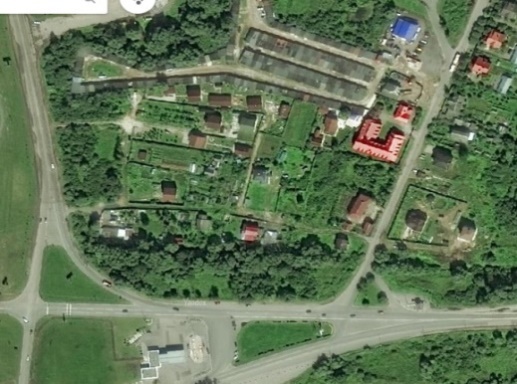 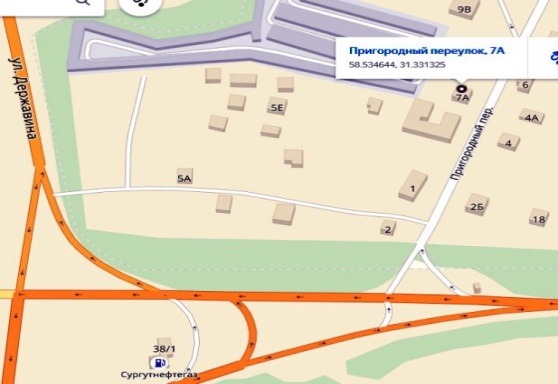 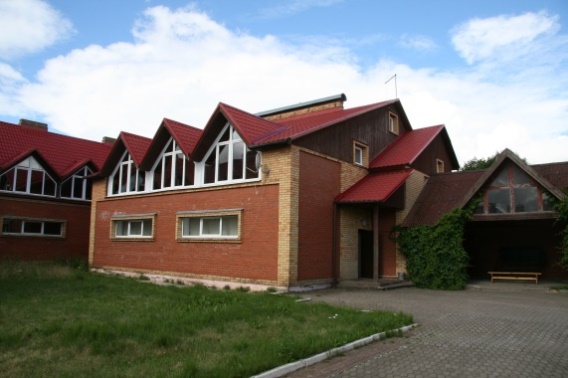 Удаленность центра района от Санкт-Петербурга -186 км, от Москвы - 500 км, от морского порта Санкт-Петербурга - 190 км, от грузового аэропорта Шереметьево - 500 км. Маршрут Новая Деревня - Великий Новгород занимает  в пути 9 минут. Расстояние по дороге составляет 5.3 км автобусного сообщения.Характеристика  земельных участков:- земельный участок с кадастровым номером  53:11:0300105:0368, расположенный по адресу: Новгородская область, Новгородский район, Савинское сельское поселение, д. Новая Деревня, пер. Пригородный, д.7а, Общая площадь 1479 кв. м; Категория земель - земли населенных пунктов, разрешенное использование: для эксплуатации базы отдыха- земельный участок с кадастровым номером  53:11:0300105:86, расположенный по адресу: Новгородская область, Новгородский район, Савинское сельское поселение, д. Новая Деревня, пер. Пригородный, д.7а, Общая площадь 1215 кв. м; Категория земель - земли населенных пунктов, Разрешенное использование: индивидуальное жилищное строительствоОписание недвижимого имущества:Удаленность центра района от Санкт-Петербурга -186 км, от Москвы - 500 км, от морского порта Санкт-Петербурга - 190 км, от грузового аэропорта Шереметьево - 500 км. Маршрут Новая Деревня - Великий Новгород занимает  в пути 9 минут. Расстояние по дороге составляет 5.3 км автобусного сообщения.Характеристика  земельных участков:- земельный участок с кадастровым номером  53:11:0300105:0368, расположенный по адресу: Новгородская область, Новгородский район, Савинское сельское поселение, д. Новая Деревня, пер. Пригородный, д.7а, Общая площадь 1479 кв. м; Категория земель - земли населенных пунктов, разрешенное использование: для эксплуатации базы отдыха- земельный участок с кадастровым номером  53:11:0300105:86, расположенный по адресу: Новгородская область, Новгородский район, Савинское сельское поселение, д. Новая Деревня, пер. Пригородный, д.7а, Общая площадь 1215 кв. м; Категория земель - земли населенных пунктов, Разрешенное использование: индивидуальное жилищное строительствоОписание недвижимого имущества:Удаленность центра района от Санкт-Петербурга -186 км, от Москвы - 500 км, от морского порта Санкт-Петербурга - 190 км, от грузового аэропорта Шереметьево - 500 км. Маршрут Новая Деревня - Великий Новгород занимает  в пути 9 минут. Расстояние по дороге составляет 5.3 км автобусного сообщения.Характеристика  земельных участков:- земельный участок с кадастровым номером  53:11:0300105:0368, расположенный по адресу: Новгородская область, Новгородский район, Савинское сельское поселение, д. Новая Деревня, пер. Пригородный, д.7а, Общая площадь 1479 кв. м; Категория земель - земли населенных пунктов, разрешенное использование: для эксплуатации базы отдыха- земельный участок с кадастровым номером  53:11:0300105:86, расположенный по адресу: Новгородская область, Новгородский район, Савинское сельское поселение, д. Новая Деревня, пер. Пригородный, д.7а, Общая площадь 1215 кв. м; Категория земель - земли населенных пунктов, Разрешенное использование: индивидуальное жилищное строительствоОписание недвижимого имущества:Удаленность центра района от Санкт-Петербурга -186 км, от Москвы - 500 км, от морского порта Санкт-Петербурга - 190 км, от грузового аэропорта Шереметьево - 500 км. Маршрут Новая Деревня - Великий Новгород занимает  в пути 9 минут. Расстояние по дороге составляет 5.3 км автобусного сообщения.Характеристика  земельных участков:- земельный участок с кадастровым номером  53:11:0300105:0368, расположенный по адресу: Новгородская область, Новгородский район, Савинское сельское поселение, д. Новая Деревня, пер. Пригородный, д.7а, Общая площадь 1479 кв. м; Категория земель - земли населенных пунктов, разрешенное использование: для эксплуатации базы отдыха- земельный участок с кадастровым номером  53:11:0300105:86, расположенный по адресу: Новгородская область, Новгородский район, Савинское сельское поселение, д. Новая Деревня, пер. Пригородный, д.7а, Общая площадь 1215 кв. м; Категория земель - земли населенных пунктов, Разрешенное использование: индивидуальное жилищное строительствоОписание недвижимого имущества:Удаленность центра района от Санкт-Петербурга -186 км, от Москвы - 500 км, от морского порта Санкт-Петербурга - 190 км, от грузового аэропорта Шереметьево - 500 км. Маршрут Новая Деревня - Великий Новгород занимает  в пути 9 минут. Расстояние по дороге составляет 5.3 км автобусного сообщения.Характеристика  земельных участков:- земельный участок с кадастровым номером  53:11:0300105:0368, расположенный по адресу: Новгородская область, Новгородский район, Савинское сельское поселение, д. Новая Деревня, пер. Пригородный, д.7а, Общая площадь 1479 кв. м; Категория земель - земли населенных пунктов, разрешенное использование: для эксплуатации базы отдыха- земельный участок с кадастровым номером  53:11:0300105:86, расположенный по адресу: Новгородская область, Новгородский район, Савинское сельское поселение, д. Новая Деревня, пер. Пригородный, д.7а, Общая площадь 1215 кв. м; Категория земель - земли населенных пунктов, Разрешенное использование: индивидуальное жилищное строительствоОписание недвижимого имущества:Удаленность центра района от Санкт-Петербурга -186 км, от Москвы - 500 км, от морского порта Санкт-Петербурга - 190 км, от грузового аэропорта Шереметьево - 500 км. Маршрут Новая Деревня - Великий Новгород занимает  в пути 9 минут. Расстояние по дороге составляет 5.3 км автобусного сообщения.Характеристика  земельных участков:- земельный участок с кадастровым номером  53:11:0300105:0368, расположенный по адресу: Новгородская область, Новгородский район, Савинское сельское поселение, д. Новая Деревня, пер. Пригородный, д.7а, Общая площадь 1479 кв. м; Категория земель - земли населенных пунктов, разрешенное использование: для эксплуатации базы отдыха- земельный участок с кадастровым номером  53:11:0300105:86, расположенный по адресу: Новгородская область, Новгородский район, Савинское сельское поселение, д. Новая Деревня, пер. Пригородный, д.7а, Общая площадь 1215 кв. м; Категория земель - земли населенных пунктов, Разрешенное использование: индивидуальное жилищное строительствоОписание недвижимого имущества:Удаленность центра района от Санкт-Петербурга -186 км, от Москвы - 500 км, от морского порта Санкт-Петербурга - 190 км, от грузового аэропорта Шереметьево - 500 км. Маршрут Новая Деревня - Великий Новгород занимает  в пути 9 минут. Расстояние по дороге составляет 5.3 км автобусного сообщения.Характеристика  земельных участков:- земельный участок с кадастровым номером  53:11:0300105:0368, расположенный по адресу: Новгородская область, Новгородский район, Савинское сельское поселение, д. Новая Деревня, пер. Пригородный, д.7а, Общая площадь 1479 кв. м; Категория земель - земли населенных пунктов, разрешенное использование: для эксплуатации базы отдыха- земельный участок с кадастровым номером  53:11:0300105:86, расположенный по адресу: Новгородская область, Новгородский район, Савинское сельское поселение, д. Новая Деревня, пер. Пригородный, д.7а, Общая площадь 1215 кв. м; Категория земель - земли населенных пунктов, Разрешенное использование: индивидуальное жилищное строительствоОписание недвижимого имущества:Характеристика имущества:Характеристика имущества:Характеристика имущества:Характеристика имущества:Характеристика имущества:Характеристика имущества:Характеристика имущества:Гостевой дом (нежилое здание)Гостевой дом (нежилое здание)Гостевой дом (нежилое здание)Гостевой дом (нежилое здание)Гостевой дом (нежилое здание)Гостевой дом (нежилое здание)Гостевой дом (нежилое здание)Год постройки19931993ПерекрытиядеревянныедеревянныедеревянныеНазначениеНежилоеНежилоеФундаментыБетонный ленточныйБетонный ленточныйБетонный ленточныйЭтажность11МусоропроводнетнетнетСтеныБрусчатые, облицованные снаружи силикатным кирпичомБрусчатые, облицованные снаружи силикатным кирпичомКрышашифернаяшифернаяшифернаяПерегородкидеревянныедеревянныеПрилегающая территорияБлагоустроена, асфальтобетон с2001 года, огорожена глухими ж/б плитами на ж/б столбах, охраняемая. Хозяйственные постройки (баня, беседка кирпичная)Благоустроена, асфальтобетон с2001 года, огорожена глухими ж/б плитами на ж/б столбах, охраняемая. Хозяйственные постройки (баня, беседка кирпичная)Благоустроена, асфальтобетон с2001 года, огорожена глухими ж/б плитами на ж/б столбах, охраняемая. Хозяйственные постройки (баня, беседка кирпичная)Площадь 117,2117,2Входная дверьДеревяннаяДеревяннаяДеревяннаяВысота потолка (м)2,302,30коммуникацииэлектричество, газ, канализация, водоснабжение центральное, горячее водоснабжение от калорифераэлектричество, газ, канализация, водоснабжение центральное, горячее водоснабжение от калорифераэлектричество, газ, канализация, водоснабжение центральное, горячее водоснабжение от калорифераОтопительные приборыРадиаторыРадиаторыОтоплениеот парового котла, камин.от парового котла, камин.от парового котла, камин.Фотографии:Фотографии:Фотографии:Фотографии:Фотографии:Фотографии:Фотографии: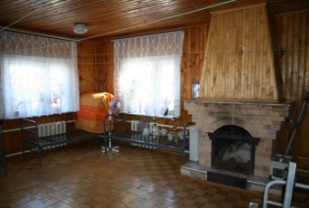 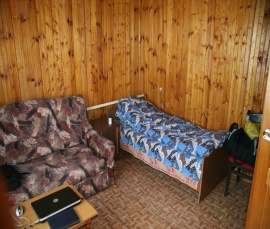 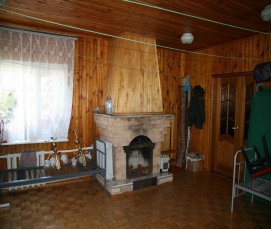 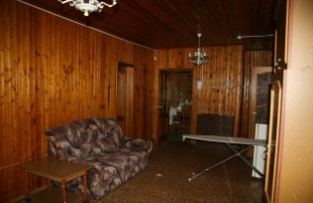 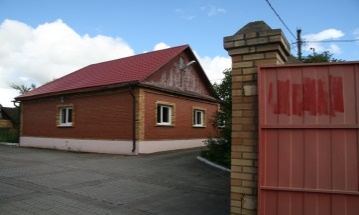 Гостевой мансардный домГостевой мансардный домГостевой мансардный домГостевой мансардный домГостевой мансардный домГостевой мансардный домГостевой мансардный домГод постройки19991999Перекрытияж/бж/бж/бНазначениеНежилоеНежилоеФундаментыБетонный, ленточныйБетонный, ленточныйБетонный, ленточныйЭтажность22МусоропроводнетнетнетСтеныкирпичкирпичКрышаондулинондулинондулинПерегородкикирпичныекирпичныеПрилегающая территорияБлагоустроена,  асфальтобетон, огорожена глухими ж/б плитами на ж/б столбах, охраняемая.Благоустроена,  асфальтобетон, огорожена глухими ж/б плитами на ж/б столбах, охраняемая.Благоустроена,  асфальтобетон, огорожена глухими ж/б плитами на ж/б столбах, охраняемая.Площадь 261,2261,2Входная дверьметаллическаяметаллическаяметаллическаяОтопительные приборырадиаторырадиаторыкоммуникацииОтопление от парового котла, электричество, газ, канализация, водоснабжение центральное, горячее водоснабжение от калорифера.Отопление от парового котла, электричество, газ, канализация, водоснабжение центральное, горячее водоснабжение от калорифера.Отопление от парового котла, электричество, газ, канализация, водоснабжение центральное, горячее водоснабжение от калорифера.Фотографии:Фотографии:Фотографии:Фотографии:Фотографии:Фотографии:Фотографии: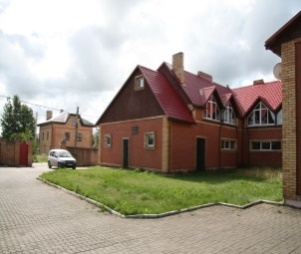 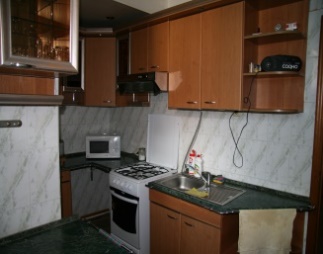 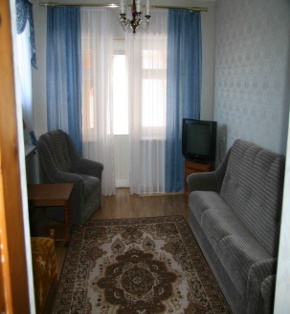 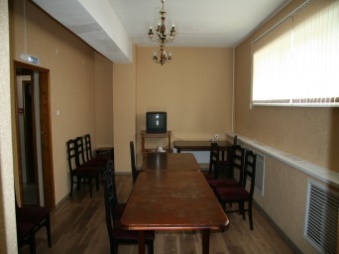 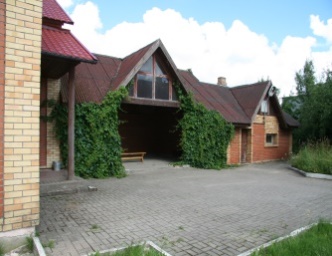 Объект незавершенного строительства, степень готовности объекта - 65Объект незавершенного строительства, степень готовности объекта - 65Объект незавершенного строительства, степень готовности объекта - 65Объект незавершенного строительства, степень готовности объекта - 65Объект незавершенного строительства, степень готовности объекта - 65Объект незавершенного строительства, степень готовности объекта - 65Объект незавершенного строительства, степень готовности объекта - 65Объект незавершенного строительства, степень готовности объекта - 65НазначениеНежилоеНежилоеПерекрытияПерекрытияж/бж/бж/бКрышаУтепленная, металлочерепица на деревянных стропилах и обрешеткеУтепленная, металлочерепица на деревянных стропилах и обрешеткеФундаментыФундаментыЛенточный из блоковЛенточный из блоковЛенточный из блоковЭтажность22СтеныСтеныКирпичКирпичКирпичПерегородкикирпичкирпичПрилегающая  территорияПрилегающая  территорияБлагоустроена, огорожена, охраняемаяБлагоустроена, огорожена, охраняемаяБлагоустроена, огорожена, охраняемаяПлощадь (кв.м.)550550Входная дверьВходная дверьметаллическаяметаллическаяметаллическаяФотографии:Фотографии:Фотографии:Фотографии:Фотографии:Фотографии:Фотографии:Фотографии: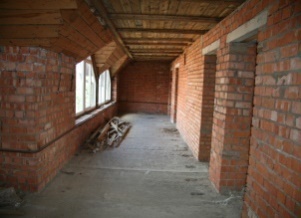 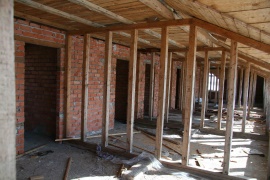 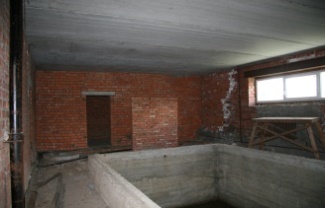 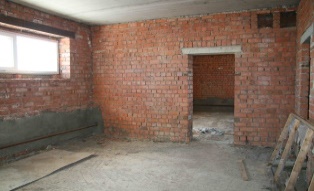 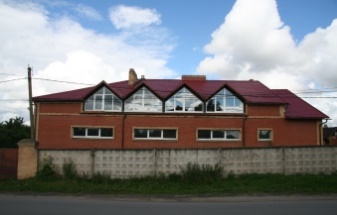 (наименование общества, представляющего информацию)(наименование общества, представляющего информацию)(наименование общества, представляющего информацию)(наименование общества, представляющего информацию)(наименование общества, представляющего информацию)(наименование общества, представляющего информацию)(наименование общества, представляющего информацию)(наименование общества, представляющего информацию)(наименование общества, представляющего информацию)(наименование общества, представляющего информацию)(наименование общества, представляющего информацию)(наименование общества, представляющего информацию)(наименование общества, представляющего информацию)(наименование общества, представляющего информацию)(наименование общества, представляющего информацию)(наименование общества, представляющего информацию)(наименование общества, представляющего информацию)(наименование общества, представляющего информацию)(наименование общества, представляющего информацию)(наименование общества, представляющего информацию)(наименование общества, представляющего информацию)(наименование общества, представляющего информацию)(наименование общества, представляющего информацию)(наименование общества, представляющего информацию)(наименование общества, представляющего информацию)(наименование общества, представляющего информацию)(наименование общества, представляющего информацию)*№ п/пНаименование контрагента
 (ИНН, вид деятельности)Наименование контрагента
 (ИНН, вид деятельности)Наименование контрагента
 (ИНН, вид деятельности)Наименование контрагента
 (ИНН, вид деятельности)Наименование контрагента
 (ИНН, вид деятельности)Наименование контрагента
 (ИНН, вид деятельности)Наименование контрагента
 (ИНН, вид деятельности)Наименование контрагента
 (ИНН, вид деятельности)Наименование контрагента
 (ИНН, вид деятельности)* 
№ п/пИнформация о цепочке собственников контрагента, включая бенефициаров (в том числе, конечных)Информация о цепочке собственников контрагента, включая бенефициаров (в том числе, конечных)Информация о цепочке собственников контрагента, включая бенефициаров (в том числе, конечных)Информация о цепочке собственников контрагента, включая бенефициаров (в том числе, конечных)Информация о цепочке собственников контрагента, включая бенефициаров (в том числе, конечных)Информация о цепочке собственников контрагента, включая бенефициаров (в том числе, конечных)Информация о цепочке собственников контрагента, включая бенефициаров (в том числе, конечных)Информация о цепочке собственников контрагента, включая бенефициаров (в том числе, конечных)Информация о цепочке собственников контрагента, включая бенефициаров (в том числе, конечных)Информация о цепочке собственников контрагента, включая бенефициаров (в том числе, конечных)Информация о цепочке собственников контрагента, включая бенефициаров (в том числе, конечных)Информация о цепочке собственников контрагента, включая бенефициаров (в том числе, конечных)Информация о цепочке собственников контрагента, включая бенефициаров (в том числе, конечных)Информация о цепочке собственников контрагента, включая бенефициаров (в том числе, конечных)Информация о цепочке собственников контрагента, включая бенефициаров (в том числе, конечных)Информация о цепочке собственников контрагента, включая бенефициаров (в том числе, конечных)Информация о цепочке собственников контрагента, включая бенефициаров (в том числе, конечных)Информация о цепочке собственников контрагента, включая бенефициаров (в том числе, конечных)ИННОГРННаименование организацииНаименование организацииКод ОКВЭДФамилия, Имя, Отчество руководителяФамилия, Имя, Отчество руководителясерия и номер документа, удостоверяющего личность руководителясерия и номер документа, удостоверяющего личность руководителяИННОГРННаименование/ ФИОАдрес регистрациисерия и номер документа, удостоверяющего личность (для физического лица)Руководитель / участник / акционер / бенефициарРуководитель / участник / акционер / бенефициарРуководитель / участник / акционер / бенефициарРуководитель / участник / акционер / бенефициарРуководитель / участник / акционер / бенефициарРуководитель / участник / акционер / бенефициарРуководитель / участник / акционер / бенефициарИнформация о подтверждающих документах (наименование, реквизиты и т.д.)Информация о подтверждающих документах (наименование, реквизиты и т.д.)Информация о подтверждающих документах (наименование, реквизиты и т.д.)Информация о подтверждающих документах (наименование, реквизиты и т.д.)Информация о подтверждающих документах (наименование, реквизиты и т.д.)Информация о подтверждающих документах (наименование, реквизиты и т.д.)11.11.1.11.1.21.1.31.1.3.11.1.3.1…1.21.2.1…1.3…1.4…2.1* Примечание:* Примечание:* Примечание:* Примечание:* Примечание:1.1, 1.2 и т.д. - собственники контрагента по договору (собственники первого уровня)1.1, 1.2 и т.д. - собственники контрагента по договору (собственники первого уровня)1.1, 1.2 и т.д. - собственники контрагента по договору (собственники первого уровня)1.1, 1.2 и т.д. - собственники контрагента по договору (собственники первого уровня)1.1, 1.2 и т.д. - собственники контрагента по договору (собственники первого уровня)1.1, 1.2 и т.д. - собственники контрагента по договору (собственники первого уровня)1.1, 1.2 и т.д. - собственники контрагента по договору (собственники первого уровня)1.1, 1.2 и т.д. - собственники контрагента по договору (собственники первого уровня)1.1.2, 1.2.1, 1.2.2 и т.д. - собственники организаций 1.1 (собственники второго уровня)1.1.2, 1.2.1, 1.2.2 и т.д. - собственники организаций 1.1 (собственники второго уровня)1.1.2, 1.2.1, 1.2.2 и т.д. - собственники организаций 1.1 (собственники второго уровня)1.1.2, 1.2.1, 1.2.2 и т.д. - собственники организаций 1.1 (собственники второго уровня)1.1.2, 1.2.1, 1.2.2 и т.д. - собственники организаций 1.1 (собственники второго уровня)1.1.2, 1.2.1, 1.2.2 и т.д. - собственники организаций 1.1 (собственники второго уровня)1.1.2, 1.2.1, 1.2.2 и т.д. - собственники организаций 1.1 (собственники второго уровня)1.1.2, 1.2.1, 1.2.2 и т.д. - собственники организаций 1.1 (собственники второго уровня)и далее - по аналогичной схеме до конечного бенефициарного собственника  (пример: 1.1.3.1)и далее - по аналогичной схеме до конечного бенефициарного собственника  (пример: 1.1.3.1)и далее - по аналогичной схеме до конечного бенефициарного собственника  (пример: 1.1.3.1)и далее - по аналогичной схеме до конечного бенефициарного собственника  (пример: 1.1.3.1)и далее - по аналогичной схеме до конечного бенефициарного собственника  (пример: 1.1.3.1)и далее - по аналогичной схеме до конечного бенефициарного собственника  (пример: 1.1.3.1)и далее - по аналогичной схеме до конечного бенефициарного собственника  (пример: 1.1.3.1)и далее - по аналогичной схеме до конечного бенефициарного собственника  (пример: 1.1.3.1)ПРОДАВЕЦАО «Газпром газораспределение Великий Новгород»173015, г. Великий Новгород, ул. Загородная, д.2, корп.2,ИНН 5321039753, КПП 532101001,ОГРН 1025300780812,р/с 40702810200010000753 в Центральном филиале АБ «РОССИЯ» г. Москва,к/с 30101810145250000220 БИК 044525220, _____________________ /_____________/м.п.ПОКУПАТЕЛЬ_____________________________________________________________________________________________________________________________________________________________________________________________________________________________________________________________________________________________________________________________ /_______________/№Инвентарный
номерНаименованиеНаименование имущества, кадастровый (условный) номер, по свидетельствуНаименование основного средства, в соответствии с бухгалтерским учетомНомер и дата записи в ЕГРПЦена, без НДС (руб.)Цена, с НДС (руб.)1У100024Гостевой дом площадью 117,2 кв.мГостевой дом (нежилое здание), общая площадь 117,2 кв.м., кадастровый (или условный) номер 53:11:0300105:0368:0405098\28\В, инв. № У100024. Адрес (местоположение): Новгородская область, Новгородский район, д. Новая Деревня, пер. Пригородный, д. 7АГостевой дом с хозпостройками на территории базы отдыха в д. Новая№ 53-53-01/017/2006-583 от 06.04.20062У100073Гостевой мансардный дом площадью 261,2 кв.мГостевой мансардный дом, назначение: нежилое. Площадь: 261,2 кв.м. Кадастровый (или условный) номер: 53:11:0300105:2203, инв. № У100073 Адрес (местоположение): Новгородская область, Новгородский район, д. Новая Деревня, пер. Пригородный, д. 7АГостевой мансардный дом – база отдыха «Новая деревня»№ 53-53-01/017/2006-584 от 06.04.20063Объект незавершенного строительстваОбъект незавершенного строительства площадью 550,0 кв.мОбъект незавершенного строительства, площадь 550 кв.м., степень готовности 65%. Кадастровый (или условный) номер: 53:11:0300105:2618. Адрес (местоположение): Новгородская область, Новгородский район, д. Новая Деревня, пер. Пригородный, д. 7АУчебный корпус в Новой деревне№ 53-53/010-53/223/014/2015-227/1 от 20.05.2015№Инвентар-ный
номерНаименование имуществаНаименование основного средства, в соответствии с бухгалтерским учетомМестоположение имущества (адрес)Кол-во, шт.Цена, без НДС  (руб.)Цена, с НДС (руб.)1У100088 БаняБаня на базе отдыха «Новая деревня». Новгородская область,  Новгородский район, д. Новая Деревня, пер. Пригородный, д.7а12У203026  Беседка кирпичнаяБеседка кирпичная на базе отдыха «Новая деревня»Новгородская область,  Новгородский район, д. Новая Деревня, пер. Пригородный, д.7а13У202012Покрытие 	площадки стабилизированными вяжущими материалами	стабилизированными 	вяжущими 	материалами (благоустройство территории на базе отдыха), инв. № У202012Покрытие площадки стабилизированными вяжущими материалами (благоустройство территории на базе отдыха)Новгородская область,  Новгородский район, д. Новая Деревня, пер. Пригородный, д.7а14  У12017194Сооружение деревянное дровяник 3*3 м, инв. № У12017194Сооружение деревянное дровяник 3*3 м.Новгородская область,  Новгородский район, д. Новая Деревня, пер. Пригородный, д.7а15У12014007Ограждение ж/б плиты L-204м, № У12014007Ограждение ж/б плиты L-204 м Новгородская область,  Новгородский район, д. Новая Деревня, пер. Пригородный, д.7а16У400015Котел lb-46 в к-те с горелкой em и фильтром fco, инв. № У400015Котел lb-46 в к-те с горелкой em и фильтром fco Новгородская область,  Новгородский район, д. Новая Деревня, пер. Пригородный, д.7а17У416025Кондиционер Samsung sh-09-zw8+sh09zw8x, инв. № У416025Кондиционер Samsung sh-09-zw8+sh09zw8x Новгородская область,  Новгородский район, д. Новая Деревня, пер. Пригородный, д.7а18У700215Кухонный гарнитур, инв. № У700215Кухонный гарнитур Новгородская область,  Новгородский район, д. Новая Деревня, пер. Пригородный, д.7а19У700475  Зеркало в раме 1500х1000, инв. № У700475 Зеркало в раме 1500х1000 Новгородская область,  Новгородский район, д. Новая Деревня, пер. Пригородный, д.7а110У700508  Зеркало в раме 1500х1000, инв. № У700508 Зеркало в раме 1500х1000 Новгородская область,  Новгородский район, д. Новая Деревня, пер. Пригородный, д.7а111У700512  Зеркало в раме 1500х1000, инв. № У700512 Зеркало в раме 1500х1000 Новгородская область,  Новгородский район, д. Новая Деревня, пер. Пригородный, д.7а112У701425Котел Vitopend-100, инв. № У701425Котел Vitopend-100 Новгородская область,  Новгородский район, д. Новая Деревня, пер. Пригородный, д.7а113up-000413Система охранно-пожарной сигнализации в помещениях базы отдыха в Новой Деревне, инв. № up-000413Система охранно-пожарной сигнализации в помещениях базы отдыха в Новой Деревне Новгородская область,  Новгородский район, д. Новая Деревня, пер. Пригородный, д.7а114У12007012Жалюзи вертикальные Союз, инв. № У12007012Жалюзи вертикальные Союз Новгородская область,  Новгородский район, д. Новая Деревня, пер. Пригородный, д.7а115У12007013Жалюзи вертикальные Союз, инв. № У12007013Жалюзи вертикальные Союз Новгородская область,  Новгородский район, д. Новая Деревня, пер. Пригородный, д.7а116У12007014Жалюзи вертикальные Союз, инв. № У12007014Жалюзи вертикальные Союз Новгородская область,  Новгородский район, д. Новая Деревня, пер. Пригородный, д.7а117У12007015Жалюзи вертикальные Союз, инв. № У12007015Жалюзи вертикальные Союз Новгородская область,  Новгородский район, д. Новая Деревня, пер. Пригородный, д.7а118У90008020Зеркало, инв. № У90008020Зеркало Новгородская область,  Новгородский район, д. Новая Деревня, пер. Пригородный, д.7а119У12015040Плита газовая Hansa FCMW 51001010, инв. № У12015040 Плита газовая Hansa FCMW 51001010 Новгородская область,  Новгородский район, д. Новая Деревня, пер. Пригородный, д.7а120У12015041Плита газовая Mora MGN 51123 FW, инв. № У12015041 Плита газовая Mora MGN 51123 FWНовгородская область,  Новгородский район, д. Новая Деревня, пер. Пригородный, д.7а121У90028004Ящик, инв. № У90028004Ящик Новгородская область,  Новгородский район, д. Новая Деревня, пер. Пригородный, д.7а122№ У301018  Внутреннее газоснабжение базы отдыха в Новой деревне, инв. № У301018  Внутреннее газоснабжение базы отдыха в Новой деревне, Новгородская область,  Новгородский район, д. Новая Деревня, пер. Пригородный, д.7а123№ У301020Внутреннее газоснабжение гостевого дома в п. Новая деревня, инв. № У301020Внутреннее газоснабжение гостевого дома в п. Новая деревня, Новгородская область,  Новгородский район, д. Новая Деревня, пер. Пригородный, д.7а1№Инвентарный
номерНаименование имуществаНаименование имущества, кадастровый (условный) номер, по свидетельствуНаименование основного средства, в соответствии с бухгалтерским учетом1У100098Земельный участок площадью 1 479,0 кв. мЗемельный участок. Категория земель: земли населенных пунктов, разрешенное использование: для размещения домов отдыха, пансионатов, кемпингов. Площадь: общая 1 479 кв. м. Кадастровый номер: 53:11:0300105:0368. Адрес (местоположение): Новгородская область, Новгородский район, д. Новая Деревня, пер. Пригородный, д. 7А  земельный участок новая деревня, пер.Пригородный, д. 7а 2У100081   Земельный участок площадью      1 215,0 кв. мЗемельный участок. Категория земель: земли населенных пунктов, разрешенное использование: под учебный центр. Площадь: общая 1 215 кв. м. Кадастровый номер: 53:11:0300105:86, инв. № У100081. Адрес (местоположение): Новгородская область, Новгородский район, д. Новая Деревня, пер. Пригородный, д. 7Аземельный участок в дер.НоваяПРОДАВЕЦАО «Газпром газораспределение Великий Новгород»_____________________________________________ /____________/м.п.ПОКУПАТЕЛЬ_____________________________________________________________________ /____________/№Инвентарный
номерНаименованиеНаименование имущества, кадастровый (условный) номер, по свидетельствуНаименование основного средства, в соответствии с бухгалтерским учетомНомер и дата записи в ЕГРПЦена, без НДС (руб.)Цена, с НДС (руб.)1У100024Гостевой дом площадью 117,2 кв.мГостевой дом (нежилое здание), общая площадь 117,2 кв.м., кадастровый (или условный) номер 53:11:0300105:0368:0405098\28\В, инв. № У100024. Адрес (местоположение): Новгородская область, Новгородский район, д. Новая Деревня, пер. Пригородный, д. 7АГостевой дом с хозпостройками на территории базы отдыха в д. Новая№ 53-53-01/017/2006-583 от 06.04.20062У100073Гостевой мансардный дом площадью 261,2 кв.мГостевой мансардный дом, назначение: нежилое. Площадь: 261,2 кв.м. Кадастровый (или условный) номер: 53:11:0300105:2203, инв. № У100073 Адрес (местоположение): Новгородская область, Новгородский район, д. Новая Деревня, пер. Пригородный, д. 7АГостевой мансардный дом – база отдыха «Новая деревня»№ 53-53-01/017/2006-584 от 06.04.20063Объект незавершенного строительстваОбъект незавершенного строительства площадью 550,0 кв.мОбъект незавершенного строительства, площадь 550 кв.м., степень готовности 65%. Кадастровый (или условный) номер: 53:11:0300105:2618. Адрес (местоположение): Новгородская область, Новгородский район, д. Новая Деревня, пер. Пригородный, д. 7АУчебный корпус в Новой деревне№ 53-53/010-53/223/014/2015-227/1 от 20.05.2015№Инвентар-ный
номерНаименование имуществаНаименование основного средства, в соответствии с бухгалтерским учетомМестоположение имущества (адрес)Кол-во, шт.Цена, без НДС  (руб.)Цена, с НДС (руб.)1У100088 БаняБаня на базе отдыха «Новая деревня». Новгородская область,  Новгородский район, д. Новая Деревня, пер. Пригородный, д.7а12У203026  Беседка кирпичнаяБеседка кирпичная на базе отдыха «Новая деревня»Новгородская область,  Новгородский район, д. Новая Деревня, пер. Пригородный, д.7а13У202012Покрытие 	площадки 	стабилизированными 	вяжущими 	материалами (благоустройство территории на базе отдыха), инв. № У202012Покрытие площадки стабилизированными вяжущими материалами (благоустройство территории на базе отдыха)Новгородская область,  Новгородский район, д. Новая Деревня, пер. Пригородный, д.7а14  У12017194Сооружение деревянное дровяник 3*3 м, инв. № У12017194Сооружение деревянное дровяник 3*3 м.Новгородская область,  Новгородский район, д. Новая Деревня, пер. Пригородный, д.7а15У12014007Ограждение ж/б плиты L-204м, № У12014007Ограждение ж/б плиты L-204 м Новгородская область,  Новгородский район, д. Новая Деревня, пер. Пригородный, д.7а16У400015Котел lb-46 в к-те с горелкой em и фильтром fco, инв. № У400015Котел lb-46 в к-те с горелкой em и фильтром fco Новгородская область,  Новгородский район, д. Новая Деревня, пер. Пригородный, д.7а17У416025Кондиционер Samsung sh-09-zw8+sh09zw8x, инв. № У416025Кондиционер Samsung sh-09-zw8+sh09zw8x Новгородская область,  Новгородский район, д. Новая Деревня, пер. Пригородный, д.7а18У700215Кухонный гарнитур, инв. № У700215Кухонный гарнитур Новгородская область,  Новгородский район, д. Новая Деревня, пер. Пригородный, д.7а19У700475  Зеркало в раме 1500х1000, инв. № У700475 Зеркало в раме 1500х1000 Новгородская область,  Новгородский район, д. Новая Деревня, пер. Пригородный, д.7а110У700508  Зеркало в раме 1500х1000, инв. № У700508 Зеркало в раме 1500х1000 Новгородская область,  Новгородский район, д. Новая Деревня, пер. Пригородный, д.7а111У700512  Зеркало в раме 1500х1000, инв. № У700512 Зеркало в раме 1500х1000 Новгородская область,  Новгородский район, д. Новая Деревня, пер. Пригородный, д.7а112У701425Котел Vitopend-100, инв. № У701425Котел Vitopend-100 Новгородская область,  Новгородский район, д. Новая Деревня, пер. Пригородный, д.7а113up-000413Система охранно-пожарной сигнализации в помещениях базы отдыха в Новой Деревне, инв. № up-000413Система охранно-пожарной сигнализации в помещениях базы отдыха в Новой Деревне Новгородская область,  Новгородский район, д. Новая Деревня, пер. Пригородный, д.7а114У12007012Жалюзи вертикальные Союз, инв. № У12007012Жалюзи вертикальные Союз Новгородская область,  Новгородский район, д. Новая Деревня, пер. Пригородный, д.7а115У12007013Жалюзи вертикальные Союз, инв. № У12007013Жалюзи вертикальные Союз Новгородская область,  Новгородский район, д. Новая Деревня, пер. Пригородный, д.7а116У12007014Жалюзи вертикальные Союз, инв. № У12007014Жалюзи вертикальные Союз Новгородская область,  Новгородский район, д. Новая Деревня, пер. Пригородный, д.7а117У12007015Жалюзи вертикальные Союз, инв. № У12007015Жалюзи вертикальные Союз Новгородская область,  Новгородский район, д. Новая Деревня, пер. Пригородный, д.7а118У90008020Зеркало, инв. № У90008020Зеркало Новгородская область,  Новгородский район, д. Новая Деревня, пер. Пригородный, д.7а119У12015040Плита газовая Hansa FCMW 51001010, инв. № У12015040 Плита газовая Hansa FCMW 51001010 Новгородская область,  Новгородский район, д. Новая Деревня, пер. Пригородный, д.7а120У12015041Плита газовая Mora MGN 51123 FW, инв. № У12015041 Плита газовая Mora MGN 51123 FWНовгородская область,  Новгородский район, д. Новая Деревня, пер. Пригородный, д.7а121У90028004Ящик, инв. № У90028004Ящик Новгородская область,  Новгородский район, д. Новая Деревня, пер. Пригородный, д.7а122№ У301018  Внутреннее газоснабжение базы отдыха в Новой деревне, инв. № У301018  Внутреннее газоснабжение базы отдыха в Новой деревне, Новгородская область,  Новгородский район, д. Новая Деревня, пер. Пригородный, д.7а123№ У301020Внутреннее газоснабжение гостевого дома в п. Новая деревня, инв. № У301020Внутреннее газоснабжение гостевого дома в п. Новая деревня, Новгородская область,  Новгородский район, д. Новая Деревня, пер. Пригородный, д.7а1№Инвентарный
номерНаименование имуществаНаименование имущества, кадастровый (условный) номер, по свидетельствуНаименование основного средства, в соответствии с бухгалтерским учетомНомер и дата записи в ЕГРП, свидетельство1У100098Земельный участок площадью 1 479,0 кв. мЗемельный участок. Категория земель: земли населенных пунктов, разрешенное использование: для размещения домов отдыха, пансионатов, кемпингов. Площадь: общая 1 479 кв. м. Кадастровый номер: 53:11:0300105:0368. Адрес (местоположение): Новгородская область, Новгородский район, д. Новая Деревня, пер. Пригородный, д. 7А  земельный участок новая деревня, пер.Пригородный, д. 7а № 53-53-10/003/2006-237      от 29.12.20062У100081   Земельный участок площадью 1 215,0 кв. мЗемельный участок. Категория земель: земли населенных пунктов, разрешенное использование: под учебный центр. Площадь: общая 1 215 кв. м. Кадастровый номер: 53:11:0300105:86, инв. № У100081. Адрес (местоположение): Новгородская область, Новгородский район, д. Новая Деревня, пер. Пригородный, д. 7Аземельный участок в дер.НоваясвидетельствоРФ-XIII НОО-225-813 № 933263 от 16.08.1996ПРОДАВЕЦПОКУПАТЕЛЬПРОДАВЕЦАО «Газпром газораспределение Великий Новгород»_____________________________________________ /____________/м.п.ПОКУПАТЕЛЬ_____________________________________________________________________ /____________/